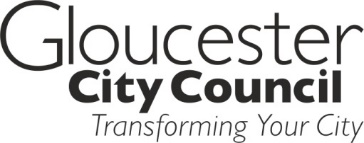 Gloucester City Council Five Year Housing Land Supply StatementJune 2019 Gloucester City Council Five Year Housing Land Supply StatementJune 2019 Introduction
Under Paragraph 73 of the National Planning Policy Framework (NPPF 2019) Local Planning Authorities are required to identify and annually update a supply of specific deliverable sites sufficient to provide a minimum of five years’ worth of housing against their housing requirement set out in adopted strategic policies. This statement sets out Gloucester City Council’s position on the five-year housing land supply as of the end April 2019 (following completion of the annual monitoring).Figure 1. of this statement (on page 5) provides evidence that Gloucester City can demonstrate a five-year supply of housing land.Gloucester, Cheltenham and Tewkesbury Joint Core Strategy (JCS)Gloucester City, Cheltenham Borough, and Tewkesbury Borough have jointly prepared a JCS as part of the development plan for the area and this was adopted in December 2017. The JCS, which covers the period from 2011 to 2031, is the strategic-level plan and sets out the identified needs for housing and economic growth and the spatial strategy for delivery. The JCS is currently being reviewed and an Issues & Options consultation was undertaken between 12th November and 11th January 2019.  Gloucester’s Objectively Assessed NeedThrough Policy SP1: The Need for New Development the JCS sets out a total housing requirement for Gloucester City of 14,359 dwellings from 2011-2031. The requirement consists of the demographic objectively assessed need, plus an uplift for economic growth and a further 5% uplift to boost the supply of housing. Over the 20-year plan period this housing requirement equates to the need for 718 dwellings per year. Gloucester City Council considers this housing requirement to be the most up to date and robust figure on which to base the five-year housing land supply calculation.The housing requirement for the five-year period from 2019/20 to 2023/24 is 3,590 dwellings. This requirement is the 718 annual requirement multiplied by 5. Previous DeliveryTable 1. below shows Gloucester City Council’s previous net housing completions over the JCS plan period, from 2011/12, set against the annual requirement identified in para. 3.2 above:Table 1. Net Completions in Gloucester since 2011/12.Housing completions in Gloucester City have totalled 3,993 over the plan period so far (to 31st March 2019) failing to meet the annual requirements over the 8 years of the plan period so far. However, from 2019/20 to and inclusive of 2024/25 there is expected to be an annual oversupply which will help to make up the shortfall.Housing Requirement with NPPF BuffersParagraph 73 of the NPPF (2019) also requires that the five-year requirement includes an additional buffer moved forward from later in the plan period. This buffer should be either be:a)  5% to ensure choice and competition in the market for land; or b) 10% where the local planning authority wishes to demonstrate a five-year supply of deliverable sites through an annual position statement or recently adopted plan38, to account for any fluctuations in the market during that year; or c)  20% where there has been significant under delivery of housing over the previous three years, to improve the prospect of achieving the planned supply.A footnote to point c. states that from November 2018, under supply will be measured against the Housing Delivery Test, where this indicates that delivery was below 85% of the housing requirement. The Housing Delivery Test results for 2018 (issued by MHCLG) indicated that Gloucester City was on 143% delivery and thus the use of a 5% buffer is suitable in terms of the 5 Year Housing Land Supply calculation.  5.2  Using the Liverpool Method with a 5% buffer, the five-year requirement is 4,534 dwellings. The five-year supply calculations are shown in Figure 1. and the results show that a five-year supply can be demonstrated. Housing Supply SourcesThe following sources of supply have been included within the five-year housing land supply calculation in Figure 1:Small sites (1-4 dwellings) – those completed and still under construction.Small sites (1-4 dwellings) with extant permissions but which have not started.Small sites windfall allowance based on an analysis of historic windfall delivery since 2003. This has produced an average annual windfall delivery of 64 dwellings. However, the windfall supply does not make a contribution in the trajectory until 2020/21 and has been discounted by the number of extant dwellings from small sites. This approach to windfall has been established through the JCS examination.Large sites (5 dwellings and more) – those completed and still under construction.Large sites (5 dwellings and more) with extant permissions but which have not started. City Plan Potential i.e. proposed housing allocations. Strategic Allocations in Tewkesbury Borough but attributed to Gloucester.(Note: As per The Housing Delivery Test 2018 Measurement Technical Note (19th Feb 2019) student dwellings are calculated at a 2.5:1 ratio; meaning that for every 2.5 student bedrooms, 1 dwelling is counted towards housing supply. The ratio for Communal bed spaces is  1.8:1).Anticipated delivery from these sources of supply over the five year period from 2019/2019 to 2023/24 is 4,997.Housing DeliveryWhere no site-specific information is present, the following assumptions are made for the delivery of sites and their anticipated trajectory:Lead-in times Deliverable sites without planning permission and under 100 dwellings will have a 1-year lead-in from planning consent to first house being completed. For sites over 100+ there will be an 18-month lead-in period from planning consent to the first house being delivered.Build-out rates The build-out rates used are based on local circumstances and evidence including that provided by developers. Where no delivery trajectory developer update has been provided the following assumptions are made: 25 dwellings in the first year and 50 dwellings per annum per developer. In Gloucester, with the development of relatively high-density schemes including flats, in some cases it is assumed that more than 50 dwellings per annum can be achieved.  This approach to lead-in times and build-out rates has been established through the Strategic Assessment of Land Availability (SALA) process and has been subject to review by the independent SALA sites assessment panel. Through the annual monitoring of planning consents and the SALA process further information on site delivery, particularly for larger sites, may be obtained which provides additional detail and greater certainty. A Housing Supply Deliverability Schedule is provided at Appendix 1. This sets out the housing trajectory and commentary for each of the larger sites which contribute towards the five-year land supply. The current City Plan sites trajectory is provided at Appendix 2.Five Year Land Supply CalculationFigure 1. below shows the five-year supply for Gloucester for 2019/20 to 2023/24. Based on the Liverpool Method with a 5% buffer, Gloucester’s supply is 5.4 years. Figure 1. Five Year Land Supply CalculationAPPENDIX 1 – Housing Supply Deliverability Schedule (Extant or Under Construction Sites: 5 dwellings and over 2019/20 to 2023/24 as of April 2019)APPENDIX 2 – City Plan Sites – Indicative Trajectory (as of June 2019)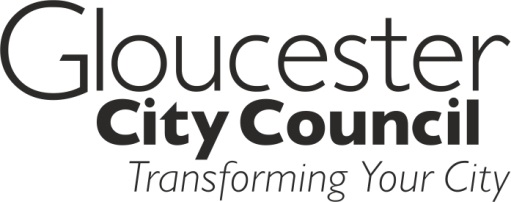 YearJCS RequirementAnnual CompletionsDelivery against requirement2011/12718593-1252012/13718430-2882013/14718476-2422014/15718554-1642015/16718470-2482016/17718439-2792017/18718487- 2312018/19718544-174Total5,7443,993-1751Delivery5% Buffer5% BufferGCC Annual Housing Requirementa718718Number of years into the plan periodb88Requirement 31st March 2018c57445744Actual Delivery 2011-2017d39933993Shortfalle = c - d175117515YHLSSedgefieldLiverpool5 Year Requirementf = a x 535903590Remainder of plan periodg1212Plan Period Shortfall to be met within the five-year periodh, Sedge = e, Liv = (e/g) x 51751729NPPF Bufferi = 5% of (f + h)267215Total no. of dwellings  requiredj = f + h + i56084534Total anticipated supply 2019/20 to 2023/24k49674967Percentage of total requirement metl = k/j x 10088.5%109.5%Supply in Yearsm = k/j x 54.45.45 Year Supply Period5 Year Supply Period5 Year Supply Period5 Year Supply Period5 Year Supply PeriodPermission ReferenceSite NameWardNet Site CapacityOutstanding Dwellings2019-202020-212021-212022-232023-24Post 5Year PeriodDeliverability Commentary07/00472/OUT & 15/00286/REMSite A - Former St Gobain/Wellman Graham Site Bristol RoadPodsmead172130404010Large site (5+) under construction07/00474/OUT & 15/00287/REMSite B - Former Contract Chemicals Site  Bristol RoadPodsmead86613031Large site (5+) under construction10/00467/REMKingsway - Framework 4 Area 4A2Quedgeley Fieldcourt133875037Large site (5+) under construction15/01144/FULLand at Bakers Quay Westgate1661150255040Large site (5+) under construction15/00356/FULFormer RAF Club 6 Spa Road Westgate141414Large site (5+) under construction16/00142/FULFormer Kwik Save, 103 Northgate Street Westgate955656Large site (5+) under construction16/00815/FULNorville factory site, Paul StreetBarton & Tredworth632222Large site (5+) under construction15/01567/FUL216 - 218 Barton Street Barton & Tredworth666Large site (5+) not started16/00631/OUT   & 18/00347/REM Former Bishops College   Longlevens9087255012Large site (5+) under construction15/01190/OUT & 17/00224/REMBusiness School & Student accommodation - University - Oxstalls Lane Longlevens808004040Large site (5+) not started16/00518/FUL7 Podsmead Road Podsmead666Large site (5+) under construction15/00169/FULLand Rear of 66 - 72 Tuffley Crescent Podsmead777Large site (5+) not started16/00165/OUTLand south of Grange Road Tuffley25025002550505075Large site (5+) not started14/00891/JPA9 - 13 St Johns LaneWestgate111156Large site (5+) not started14/00709/FULMonk MeadowWestgate411411137137137Large site (5+) not started15/01400/FULThe Lodge 19 Brunswick Square Westgate10100010Large site (5+) not started15/01494/FULLand adjacent to Newark Farm Westgate44432518Large site (5+) under construction16/00626/JPABeatrice Webb House, 75 - 81 Eastgate Street Westgate 27271512Large site (5+) not started15/01524/OUT   16/01516/REM   17/00582/REMPATA Centre, Grange RoadTuffley1010010Large site (5+) not started12/00725/OUTOld Hempsted Fuel Depot Westgate858500253030Large site (5+) not started13/01032/OUTLand East of Hempsted LaneWestgate50502525Large site (5+) not started16/00811/FULLand adjacent to St James CloseQuedgeley Fieldcourt11112Large site (5+) under construction17/00123/FUL106-108 Finlay RoadMatson & Robinswood111Large site (5+) not started16/00960/FULFriary House, 46 - 50 Southgate StreetWestgate3333258Large site (5+) under construction17/00975/FUL47 London Road, St Nicholas HouseKingsholm & Wotton9909Large site (5+) not started16/00948/OUTAllstone site, off Myers RoadElmbridge00Large site (5+) not started18/00336/JPAFormer Royal Mail Sorting OfficeBarnwood484848Large site (5+) under construction18/00981/FULExtension to Former Royal Mail Sorting Office Barnwood999Large site (5+) not started17/01379/FUL96 Barnwood Road - The Coach  HouseBarnwood9909Large site (5+) not started17/00586/COU 64-68 High StreetBarton & Tredworth555Large site (5+) not started18/00297/FULYork House Pub, London RoadKingsholm & Wotton555Large site (5+) not started18/00487/FUL 49 Sherborne StreetKingsholm & Wotton8808Large site (5+) under construction17/00304/FUL97 London Road Kingsholm & Wotton1212012Large site (5+) not started17/00597/FUL98 Eastgate StreetWestgate888Large site (5+) not started18/00133/JPA Lister House, Station RoadWestgate666Large site (5+) under construction18/00620/JPA 33 Southgate StreetWestgate101055Large site (5+) not started17/01351/FUL Land Adj Tall Ships, The DocksWestgate141414Large site (5+) under construction17/00659/FUL Former Gloucester Prison, Barrack Square Westgate202202025757527Large site (5+) not started17/01201/FUL18 Brunswick SquareWestgate777Large site (5+) not started18/00641/FUL 12-16 Quay StreetWestgate4646002521Large site (5+) not started18/01395/FUL & 18/01397/LBC37 - 39 Worcester StreetWestgate2424024Large site (5+) not started17/00245/COU Rikenel Day Centre, MontpellierWestgate088Large site (5+) not started17/00852/FUL The Famous Pint Pot, 74 Bruton WayWestgate2323023Large site (5+) not started18/00144/FULOld School at PATA CentreTuffley7707Large site (5+) not started18/00156/FULBarbican Car Park, Blackfriars (Phase 2)Westgate747403737Large site (5+) not started16/00634/FULMcCarthy & Stone, Land at Bakers QuayWestgate 505002525Large site (5+) under construction18/00306/FULFormer Civil Service Club, Estcourt RoadKingsholm & Wotton10010000255025Large site (5+) not started5 Year Supply Period5 Year Supply Period5 Year Supply Period5 Year Supply Period5 Year Supply PeriodRefSite Name / LocationGross haIndicative Dwellings CapacityWard2018/192019/202020/212021/222022/232023/242024/252025/26SA01Land at the Wheatridge2.2810Abbeydale10SA02Land at Barnwood Manor1.9526Barnwood1313SA03Former Prospect House, 67-69 London Road0.3530Kingsholm & Wotton30SA04Wessex House, Great Western Road0.30Kingsholm & Wotton0SA05Land at Great Western Road Sidings4.3200Kingsholm & Wotton2575100SA06Blackbridge Sports & Community Hub9.690Podsmead0SA07Lynton Fields - part of Land East of Waterwells20Quedgeley Fieldcourt0SA08King's Quarter4.5156Westgate25505031SA09Former Quayside House - Greater Blackfriars1.5850Westgate2525SA10Former Fleece Hotel and Longsmith Street Carpark0.4625Westgate25SA11Land at St Oswalds6.44300Westgate2575100100SA12Land at Rea Lane1.230Westgate1515SA13Former Colwell Youth & Community Centre0.1820Barton & Tredworth20SA14Land Adjacent to Blackbridge Sports & Community Hub0.830Podsmead1515SA15Land East of Sneedhams Road0.8630Matson & Robinswood1515SA16Land off Eastgate Street0.1315Westgate15SA17Southern Railway Triangle4.220Barton & Tredworth0SA18Jordan's Brook House0.8520Barnwood1010SA19Land off Myers Road0.3610Elmbridge10SA20White City Replacement Community Facility0.420Matson & Robinswood0SA21Part of West Quay, the Docks0.820Westgate20SA22Land adjacent to Secunda Way Industrial Estate0.70Westgate0Total =  972 in total    /   837 in 5-year periodTotal =  972 in total    /   837 in 5-year periodTotal =  972 in total    /   837 in 5-year periodTotal =  972 in total    /   837 in 5-year periodTotal =  972 in total    /   837 in 5-year periodTotal =  972 in total    /   837 in 5-year period532232852761350